                                                        Ш У Ö М                                                  П О С Т А Н О В Л Е Н И Е           от  25 марта 2015 года                                                                     № 9Республика Коми, Ижемский район, с. ИжмаОб  утверждении перечня дорог общегопользования местного значения  муниципального образования сельского поселения «Ижма»         Руководствуясь Федеральным законом от 06.10.2003г. № 131-ФЗ «Об общих принципах организации местного самоуправления в Российской Федерации»,   ст. 13 Федерального закона от 08.11. 2007 г. № 257-ФЗ «Об автомобильных дорогах и о дорожной деятельности в Российской Федерации и о внесении изменений в отдельные законодательные акты Российской Федерации»,  решением Ижемского районного  суда  от  19.02.2015г.  администрации сельского поселения «Ижма»П О С Т А Н О В Л Я Е Т :        1.Утвердить  перечень  дорог общего пользования местного значения муниципального образования сельского поселения «Ижма»  согласно приложению.       2.Контроль за исполнением настоящего постановления оставляю за собой.        3. Настоящее постановление подлежит официальному обнародованию и вступает в силу с  момента  подписания.Глава  сельского поселения  «Ижма»                                             И.Н.ИстоминУтверждён постановлением администрации сельского поселения «Ижма» от  25 марта   2015  № 9(приложение)Перечень дорог общего пользования местного значения муниципального образования сельского поселения  «Ижма»«Ижма»сикт  овмöдчöминса администрация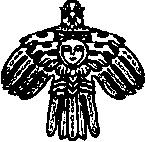 Администрация сельского поселения«Ижма»№ п/пПолное наименование улицыПротяженность (м)Характеристика дорожного полотна1с.Ижма, переулок Дорожников400Грунтовое  покрытие2с.Ижма, переулок Гаражный350Грунтовое  покрытие3с.Ижма, переулок Пионерский700Грунтовое  покрытие4с.Ижма,  переулок Строительный980Грунтовое  покрытие5с.Ижма, переулок Хвойный300Грунтовое  покрытие6с.Ижма, переулок Юбилейный1870Грунтовое  покрытие7с.Ижма, улица Больничный городок2085Грунтовое  покрытие8с.Ижма, улица Ластинская1300Грунтовое  покрытие9с.Ижма, улица Луговая2050Грунтовое  покрытие10с.Ижма, улица Лесная2900Грунтовое  покрытие11с.Ижма, улица Набережная2150Грунтовое  покрытие12с.Ижма, улица Паромная4000Грунтовое  покрытие13с.Ижма, улица Семяшкина400Асфальтное покрытие14с.Ижма, улица Советская2000Асфальтное покрытие15с.Ижма, улица Сосновая     2900Грунтовое  покрытие16с.Ижма, улица Хатанзейского2200Грунтовое  покрытие17 с.Ижма, улица Чупрова3090 асфальтное  покрытие,  грунтовое  покрытие18с.Ижма, проезд  № 1 ул.Советская- ул.Набережная(район  Ижемского краеведческого музея)150 Грунтовое  покрытие19с.Ижма, проезд  № 2 ул.Советская- ул.Набережная(район  администрации  СП  «Ижма»)150 Грунтовое  покрытие20с.Ижма, проезд  № 3 ул.Советская- ул.Набережная  (район ПО  «Общепит»)150 Грунтовое  покрытие21с.Ижма, проезд  № 4 ул.Советская- ул.Набережная  (район  районного Дома  культуры)150 Грунтовое  покрытие22с.Ижма, проезд  № 5 ул.Советская- ул.Набережная  (район Управления  Пенсионного  фонда РФ)150 Грунтовое  покрытие23с.Ижма, проезд  № 6 ул.Советская- ул.Набережная  (район Ижемского районного суда)150 Грунтовое  покрытие24с.Ижма, проезд  № 7 ул.Советская- ул.Набережная(район д.71  по ул.Советская)150 Грунтовое  покрытие25с.Ижма,  проезд  № 8 ул.Советская- ул.Набережная  (район  коммунальной  бани)150 Грунтовое  покрытие26д.Ласта, улица Центральная1800Грунтовое  покрытие27д.Константиновка, улица Центральная  1800Грунтовое  покрытие